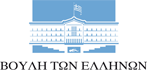 ΠΑ.ΣΟ.Κ.- ΚΙΝΗΜΑ ΑΛΛΑΓΗΣ                                              Κοινοβουλευτική ΟμάδαΑθήνα 26-09-2022 ΕρώτησηΠΡΟΣ: Τον Υπουργό Υγείας, κ. Αθανάσιο Πλεύρη ΘΕΜΑ: Ανεξήγητη ολιγωρία του υπουργείου Υγείας στην υλοποίηση του προτεινόμενου Εθνικού Σχεδίου Δράσης για την Ανακουφιστική Φροντίδα στην Ελλάδα  Κύριε Υπουργέ, Τον Ιούλιο του 2018 με υπουργική απόφαση συγκροτήθηκε η Εθνική Επιτροπή για την Ανάπτυξη και την Υλοποίηση της Εθνικής Στρατηγικής για την Ανακουφιστική Φροντίδα στην Ελλάδα υπό την αιγίδα του υπουργείου Υγείας και με την υποστήριξη του Ιδρύματος “Σταύρος Νιάρχος”. Η 15μελής Επιτροπή περιλάμβανε εκπροσώπους της ακαδημαϊκής κοινότητας με γνώση και διδασκαλία στην Ανακουφιστική Φροντίδα, εκπροσώπους φορέων που παρέχουν υπηρεσίες εξειδικευμένης Ανακουφιστικής Φροντίδας σε ενήλικες και παιδιά στη χώρα  μας, εκπροσώπους του Υπουργείου Υγείας και του ΕΟΠΥΥ και εκπρόσωπο των ασθενών. Το Φεβρουάριο του 2019 ακολούθησε η ανάπτυξη της Μελέτης Σκοπιμότητας για την Ανακουφιστική Φροντίδα στην Ελλάδα. Με την ολοκλήρωση της Εθνικής Στρατηγικής / Εθνικού Σχεδίου Δράσης για την Ανακουφιστική Φροντίδα στην Ελλάδα 2020-2025 και του αντίστοιχου αναλυτικού προϋπολογισμού, η Εθνική Επιτροπή το απέστειλε το Φεβρουάριο του 2020 για διαβούλευση σε επιλεγμένους εμπλεκόμενους φορείς (ΕΣΑΜΕΑ, ΕΛΛΟΚ, ΡΕΥΜΑΖΗΝ, ΕΛΟΔΙ, Ελληνική Εταιρεία Παθολόγων- Ογκολόγων, Ελληνική Εταιρεία Παιδιατρικής Ανακουφιστικής Φροντίδας, Ελληνική Εταιρεία Φυσικής Ιατρικής και Αποκατάστασης).Ακολούθησε τον Μάιο του 2020 η προετοιμασία των Προτύπων Λειτουργίας για τις υπηρεσίες Ανακουφιστικής Φροντίδας από την υπο-επιτροπή που δημιουργήθηκε για το σκοπό αυτό από μέλη της Εθνικής Επιτροπής.   Κύριε Υπουργέ, Η ανάπτυξη των κατάλληλων υπηρεσιών Ανακουφιστικής Φροντίδας είναι πολύ σημαντική, καθώς όπως αναφέρεται στην Μελέτη Σκοπιμότητας που συνέταξε η Εθνική Επιτροπή (Μάιος 2019), υπολογίζεται ότι 120.000 έως 135.000 ασθενείς και οι οικογένειές τους χρειάζονται υπηρεσίες Ανακουφιστικής Φροντίδας ετησίως. Αυτό σημαίνει περί τους 15.000 ασθενείς την ημέρα. Κατά προσέγγιση ένα ποσοστό 37% των αναγκών για Ανακουφιστική Φροντίδα στην Ελλάδα αφορά ασθενείς με καρκίνο και το υπόλοιπο 63% καρδιαγγειακά νοσήματα, χρόνια αποφρακτική πνευμονοπάθεια, φυματίωση, HIV, διαβήτη, κίρρωση, νεφροπάθειες, διάφορες μορφές άνοιας και άλλες περιπεπλεγμένες σοβαρές ασθένειες. Επίσης, υπηρεσίες Ανακουφιστικής Φροντίδας χρειάζονται ενήλικες με συνοσηρότητα/ασθενικότητα λόγω προχωρημένης ηλικίας και τα παιδιά τόσο εξαιτίας προβλημάτων κατά τη νεογνική ηλικία όσο και λόγω συγγενών ή χρόνιων σοβαρών παθήσεων.Το Εθνικό Σχέδιο Δράσης περιλαμβάνει συγκεκριμένους στόχους, θεσμικές και ρυθμιστικές αλλαγές, χρονοδιάγραμμα και προϋπολογισμό για την περίοδο (2020-2025) και δομείται με βάση τους ακόλουθους πέντε (5) άξονες:1ος: Ανάπτυξη και αξιοποίηση κριτηρίων, εργαλείων και πρωτοκόλλων για τον προσδιορισμό του πληθυσμού και των αναγκών του2ος: Ανάπτυξη και οργάνωση των υπηρεσιών εξειδικευμένης Ανακουφιστικής Φροντίδας3ος: Ανάπτυξη και προαγωγή της εκπαίδευσης, επιμόρφωσης και κατάρτισης στην Ανακουφιστική Φροντίδα 4ος: Έρευνα στην Ανακουφιστική Φροντίδα· 5ος: Ευαισθητοποίηση, πληροφόρηση και ανάπτυξη στρατηγικής που προάγει την εταιρική σχέσηΕνδεικτικά αναφέρω ότι στο Εθνικό Σχέδιο Δράσης προβλέπεται στο τέλος της εξαετίας να έχουν δημιουργηθεί διεπιστημονικές ομάδες εξειδικευμένης Ανακουφιστικής Φροντίδας σε 25 νοσοκομεία της χώρας, 35 ομάδες κατ’ οίκον Ανακουφιστικής Φροντίδας, 14 κέντρα Ημερήσιας Ανακουφιστικής Φροντίδας, 7 ξενώνες και να έχουν εκπαιδευτεί 500 επαγγελματίες υγείας. Στόχος του Εθνικού Σχεδίου Δράσης είναι να εντάξει την Aνακουφιστική Φροντίδα ως αναπόσπαστο συστατικό στο ευρύτερο σύστημα ιατρικής περίθαλψης, επιτυγχάνοντας στο τέλος της εξαετίας την φροντίδα 16.500 ασθενών δηλαδή του 1/3 των σημερινών αναγκών. Κατόπιν των παραπάνω εκτεθέντων Επειδή, παρατηρείται ανεξήγητη ολιγωρία στην κατάθεση σχετικού νομοσχεδίου που θα ρυθμίσει το θεσμικό πλαίσιο για την Ανακουφιστική Φροντίδα στην χώρα μαςΕπειδή, με την ψήφιση του σχετικού νόμου θα ανοίξει ο δρόμος για την ένταξη μέρους του προϋπολογισμού του Εθνικού Σχεδίου Δράσης στο επόμενο ΕΣΠΑ, θέμα για το οποίο  υπάρχει, σύμφωνα με τα διαθέσιμα στοιχεία, σχετική πρόβλεψη στον προϋπολογισμό που έχει συνταχθείΕπειδή, εκκρεμεί η διαμόρφωση  του κατάλληλου θεσμικού πλαισίου για την παροχή υπηρεσιών Ανακουφιστικής Φροντίδας με την έκδοση υπουργικών αποφάσεων όσον αφορά: την Θεσμοθέτηση των Προτύπων Λειτουργίας για τις υπηρεσίες Ανακουφιστικής Φροντίδας, την αδειοδότηση παρόχων Ανακουφιστικής Φροντίδας, την χρηματοδότηση υπηρεσιών Ανακουφιστικής Φροντίδας, την υλοποίηση επιμέρους ενεργειών για τη λειτουργία νέων υπηρεσιών Ανακουφιστικής Φροντίδας, την εκπαίδευση και επιμόρφωση των επαγγελματιών υγείας και την ενημέρωση/ευαισθητοποίηση της κοινωνίας, Ερωτάσθε:Α) Γιατί καθυστερεί η νομοθετική ρύθμιση του πλαισίου λειτουργίας της Ανακουφιστικής Φροντίδας στην Ελλάδα ώστε να προχωρήσει η υλοποίηση του Εθνικού Σχεδίου Δράσης 2020-2025 που έχει υποβληθεί από διετίας; Β) Είναι στις προθέσεις σας να προχωρήσετε στην άμεση υλοποίηση του Εθνικού Σχεδίου Δράσης με την :α) σύσταση της Εθνικής Επιτροπής με μέλη τα οποία έχουν γνώση και πολυετή κλινική εμπειρία στο πεδίο της εξειδικευμένης Ανακουφιστικής Φροντίδας για ενήλικες και παιδιά, ώστε αυτή να προβλέπεται στο νόμο και όχι με απλή υπουργική απόφαση όπως ορίζεται έως σήμερα; β)  την διαμόρφωση του κατάλληλου θεσμικού πλαισίου για την παροχή υπηρεσιών Ανακουφιστικής Φροντίδας με την έκδοση των σχετικών υπουργικών αποφάσεων για : Ι. Πρότυπα Λειτουργίας για τις υπηρεσίες Ανακουφιστικής Φροντίδας; ΙΙ. Αδειοδότηση παρόχων Ανακουφιστικής Φροντίδας; ΙΙΙ. Χρηματοδότηση υπηρεσιών Ανακουφιστικής Φροντίδας;Οι ερωτώντες βουλευτές,Φραγγίδης Γεώργιος, Κιλκίς Αχμέτ Ιλχάν, Ροδόπης  